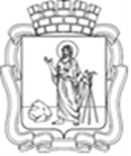 РОССИЙСКАЯ ФЕДЕРАЦИЯКемеровская область - КузбассПрокопьевский городской округПРОКОПЬЕВСКИЙ ГОРОДСКОЙ СОВЕТ НАРОДНЫХ ДЕПУТАТОВ6-го созыва(семидесятая сессия)Решение № 477от_16.02.2023принято Прокопьевским городскимСоветом народных депутатов16.02.2023О досрочном прекращении полномочий депутата Прокопьевского городского Совета народных депутатов	Рассмотрев заявление депутата Прокопьевского городского Совета народных депутатов 6-го созыва Коробкина С.А. о досрочном прекращении полномочий депутата Прокопьевского городского Совета народных депутатов в связи отставкой по собственному желанию, руководствуясь пунктом 2 части 10 
статьи 40 Федерального закона от 06.10.2003 № 131-ФЗ «Об общих принципах организации местного самоуправления в Российской Федерации», 
пунктом 1 части 1 статьи 33 Устава муниципального образования «Прокопьевский городской округ Кемеровской области - Кузбасса»,Прокопьевский городской Совет народных депутатовРешил:	1. Принять отставку по собственному желанию депутата Прокопьевского городского Совета народных депутатов 6-го созыва по 6 избирательному округу Коробкина Сергея Андреевича.	2. Считать прекращенными досрочно полномочия депутата Прокопьевского городского Совета народных депутатов Коробкина Сергея Андреевича 02 февраля 2023 года.	3. Настоящее решение подлежит официальному опубликованию в газете «Шахтерская правда», вступает в силу с момента подписания.	4. Контроль за исполнением настоящего решения возложить 
на председателя Прокопьевского городского Совета народных депутатов 
З.А. Вальшину.	ПредседательПрокопьевского городского Совета народных депутатов 						     З.А. Вальшина	И.о. главыгорода Прокопьевска						              К.С. Коробкин« 16 » февраля 2023 (дата подписания)